FAIM Program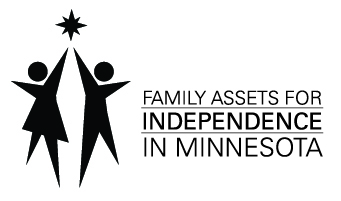 Tracking Form:  Asset-Specific Training HoursFAIM Coach: ____________________________________	Agency: ______________________________________FAIM Client Name: __________________________________________________________________________________FAIM Asset-Specific Training Hours – Page 2FAIM Client Name: __________________________________________________________________________________If additional space is needed, please start another form.FAIM Coach – keep a copy of completed form in the local client file with the Economic Education Notes form.GOAL:  Complete 10 hours of training / counseling related to your chosen asset:  Home Purchase  Post-Secondary Education  Personal Vehicle Purchase  Business DevelopmentFAIM Client:  Return this completed worksheet to your FAIM coach.  Training hours must be completed before you can access FAIM account funds.Date and Number of Hours Spent:Description of training / counseling:  What did you do?What topics were discussed?How does it relate to your asset track?What are your next steps?Counselor Information:Printed Name, Signature, Job Title & Contact informationDate and Number of Hours Spent:Description of training / counseling:  What did you do?What topics were discussed?How does it relate to your asset track?What are your next steps?Counselor Information:Printed Name, Signature, Job Title & Contact information